GUÍA FORMATIVA Nº 3 DE HISTORIA, GEOGRAFÍA Y CIENCIAS SOCIALESLA PARTICIPACIÓN POLÍTICA DE NUEVOS ACTORES SOCIALESUno de los procesos más relevantes de Chile durante el siglo XX fue la creciente masificación y ampliación de la esfera política. Si antes de la década de 1920, la acción política había estado reservada a la oligarquía, luego de la crisis del sistema parlamentario comenzó a desplazarse hacia la calle mediante multitudinarias concentraciones y exhibiciones de apoyo popular. 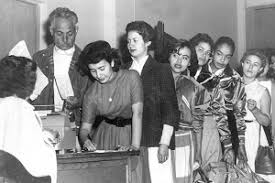 De este modo, el mundo político se amplió a nuevos sectores sociales como las mujeres, los sectores medios, los obreros y los trabajadores, quienes lucharon desde fines del siglo XIX por ser reconocidos como sujetos de derecho. Este proceso tuvo características como las siguientes:La expansión del sufragio. Esta masificación de la vida política también estuvo marcada por la ampliación gradual del derecho a voto y del padrón electoral. En 1935 se reconoció el voto femenino en las elecciones municipales, y en 1952 las mujeres pudieron participar en las presidenciales. Además, en 1969 se extendió el voto a los ciegos y a los analfabetos en 1972.La utilización de los medios masivos de comunicación. Se utilizaron para la divulgación de mensajes políticos y la articulación de redes de adherentes. Así, la política pasó a ser una experiencia colectiva que inundaba los periódicos, las radios, el cine y la televisión.LA INCORPORACIÓN DE LAS MUJERES A LA CIUDADANÍA POLÍTICADurante la primera mitad del siglo XX en Chile, en concordancia con los procesos sociales que se estaban desarrollando en el resto del mundo, la situación de las mujeres comenzó a experimentar diversos cambios. Algunos de los más importantes fueron los siguientes:Lucha por los derechos políticos. La lucha por el sufragio femenino que se inició a fines del siglo XIX, tomó fuerza con las transformaciones iniciadas a comienzos del siglo XX, y especialmente con la politización de los años 30. En esta década, una de las organizaciones femeninas más importantes fue el Movimiento Pro-Emancipación de las Mujeres (MEMCh), asociación formada por mujeres ilustradas de clase media, muchas de las cuales constituían la primera o segunda generación de profesionales universitarias. Mientras en Estados Unidos y en otras partes del mundo, ya en 1920 se había aprobado el voto femenino, en el caso de Chile recién en 1952 las mujeres pudieron votar por primera vez en elecciones presidenciales.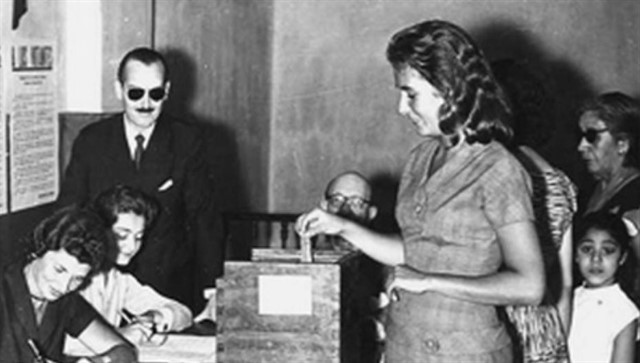 Participación en el campo laboral y cultural. Gracias a su incorporación en el sistema universitario a fines del siglo XIX, durante la década de 1920 ya existían en Chile destacadas mujeres científicas, artistas y profesionales. Su trabajo contribuyó a que la sociedad comprendiera que el aporte de las mujeres era tan importante como el de los hombres. Destacaron especialmente las profesoras Amanda Labarca, Olga Poblete e Irma Salas; las ingenieras Justicia Acuña y Victoria Tagle; las abogadas Matilde Throup y Elena Caffarena; las artistas Laura Rodig, Inés Puyó, Ana Cortés, Lily Garafulic y Marta Colvin; y la escritora Gabriela Mistral, quien obtuvo el Premio Nobel de Literatura en 1945.EL CRECIENTE PROTAGONISMO DE LA CLASE MEDIAA partir de la década de 1920, en Chile se fortaleció la clase media, integrada por profesionales, funcionarios públicos, militares, pequeños comerciantes, intelectuales e inmigrantes (especialmente europeos que buscaban huir de las guerras y conflictos en su continente). A medida que fue avanzando el siglo XX, este sector de la sociedad chilena comenzó a adquirir cada vez mayor protagonismo, principalmente debido a factores como los siguientes:Fortalecimiento del sector público. La ampliación de las instituciones estatales y la redefinición del rol del Estado que se experimentó a partir de 1924 permitieron que un número creciente de personas accediera a empleos del sector público, pasando a formar parte de la llamada “burocracia”. La creación de escuelas y liceos públicos, así como de escuelas normales –dedicadas a la formación de profesores y profesoras– y universidades en la capital y provincias, ayudó a que se ampliara el nivel de escolaridad de los chilenos, consolidando el rol del Estado como garante de la educación por medio del denominado Estado docente.Mayor acceso a bienes y servicios. Con el proceso de industrialización y el rol más activo del Estado en la promoción del bienestar social, la clase media pudo acceder a una mejor educación y salud, lo que les permitió a sus miembros obtener mejores empleos y destacar en ámbitos de la vida cultural, como la creación artística e intelectual. Además, con la creciente urbanización del país, más personas accedieron a tecnologías como la electricidad, el cinematógrafo o la radiofonía.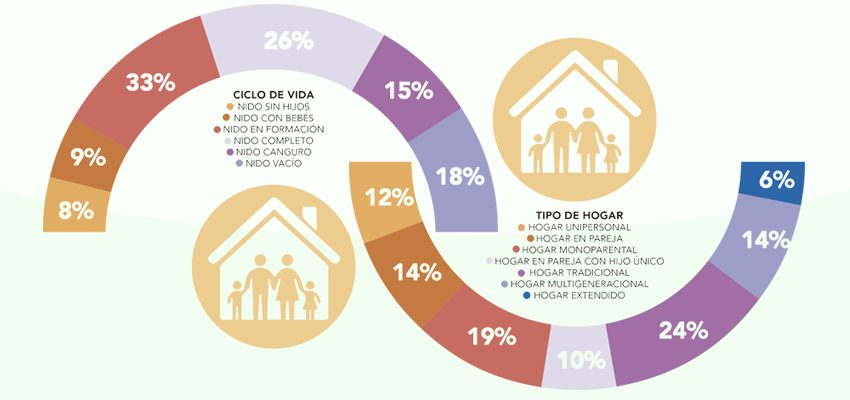 EL EMPODERAMIENTO DEL MOVIMIENTO OBRERO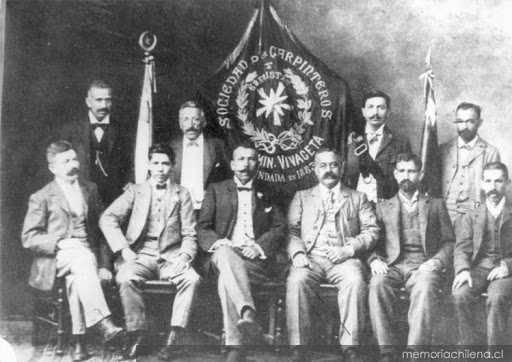 El movimiento obrero, que había cumplido un importante papel en la crisis de 1929, vivió significativas transformaciones a medida que avanzaba el siglo. Luego del aumento de las movilizaciones populares, las demandas de trabajadores y obreros fueron asentándose dentro del sistema político chileno. Este proceso contribuyó a que el movimiento obrero cambiara sus formas de acción y se desarrolló principalmente por los siguientes medios:Partidos políticos. Con la fundación de organizaciones políticas populares, como el Partido Comunista (1924), Partido Socialista (1933) o la Izquierda Comunista (1933), los trabajadores y obreros comenzaron a contar con representación política en el debate público de nuevas legislaciones. Los miembros de estos nuevos partidos se dedicaron a realizar múltiples iniciativas a nivel local, mientras a nivel nacional tomaban cada vez más fuerza los sindicatos.Organizaciones y sindicatos. Durante la primera mitad del siglo XX surgieron numerosos sindicatos, entre los que destacaron la Agrupación Nacional de Empleados Fiscales (1944); la Federación de Educadores de Chile (1945), la Federación Obrera Nacional del Cuero y del Calzado, el Movimiento Unitario Nacional de Trabajadores y el Comité Relacionador de Unidad Sindical (1951); el Movimiento de Unidad Sindical y el Comité Nacional de Federaciones (1952). Todas estas organizaciones se unificaron en 1953 en la Central Única de Trabajadores (CUT). Además, la participación de mujeres obreras se organizó en movimientos como la Federación Unión Obrera Femenina, el Consejo Federal Femenino y el Sindicato de Trabajadoras de la Aguja, entre otros. Dentro de estas agrupaciones femeninas destacó especialmente la figura de Fidelma Allende, quien en 1967 fue elegida dirigente nacional de la CUT.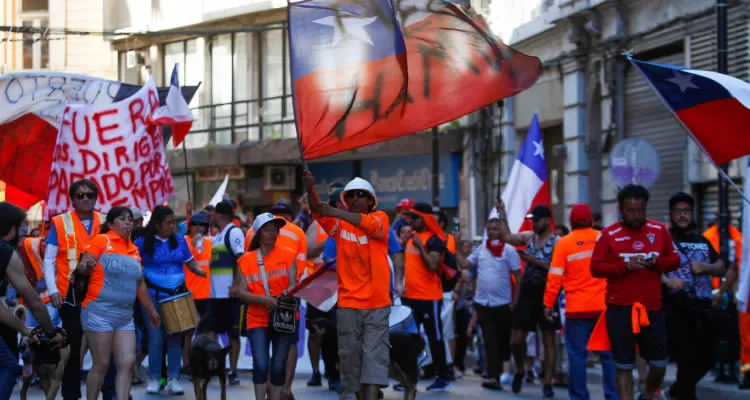 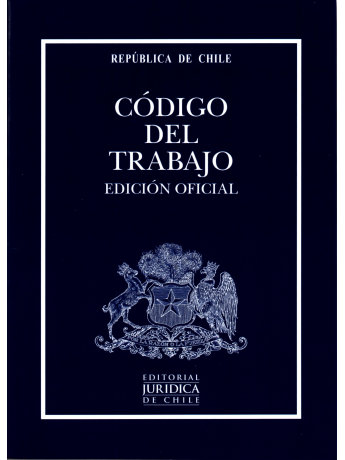 Formas de acción. La persecución política de sus dirigentes, la formación de sindicatos legales, los logros en materia de legislación social y el fortalecimiento del Estado significaron un cambio en las condiciones en que se había desarrollado la organización de los trabajadores. En ese sentido, un aspecto muy significativo fue la legalización de las huelgas en el Código del Trabajo (1931), con lo que se estableció que ningún trabajador podía ser despedido durante una huelga, salvo que destruyera las inmediaciones de su lugar de trabajo o participara de boicots a sus productos. Además, la ley creó juntas de conciliación y de arbitraje, como mecanismos para solucionar los conflictos entre trabajadores y empleadores.CursosSemana de trabajo2º Medio D-E-FDesde el 31 de Agosto al 4 de SeptiembreObjetivo PriorizadoHabilidadesOA 12: Caracterizar la extendida pobreza y precariedad de la sociedad chilena de mediados del siglo XX (magros indicadores sociodemográficos, bajo poder adquisitivo y de acceso al crédito, desnutrición y marginalidad), y evaluar el impacto que generó en esta sociedad la migración del campo a la ciudad (por ejemplo, el progresivo crecimiento de la población urbana, la segregación urbana, la escasez de viviendas, entre otros).Conocer, Aplicar, Analizar, Fundamentar y EvaluarContenidoCorreo Electrónico Docente La participación política de nuevos actores socialesmparraguez@sanfernandocollege.cl 